Федеральное государственное бюджетное образовательное учреждение высшего образования «Красноярский государственный медицинский университет имени профессора В.Ф. Войно -Ясенецкого» Министерства здравоохранения Российской Федерации Фармацевтический колледж Дневник Учебной практики по МДК 04.01 «Теория и практика лабораторных микробиологических и иммунологических исследований» Ярощук Александр Сергеевич ФИО Место прохождения практики  Фармацевтический колледж, лабораторная диагностика__________________________________________________________  	 	            (медицинская организация, отделение) с « 01 »  Июня  2019 г.   по  « 07 » Июня 2019 г. Руководители практики:Методический – Ф.И.О. (его должность) Тюльпанова О.Ю (преподаватель)  Красноярск, 2019Содержание  Цели и задачи практики Знания, умения, практический опыт, которыми должен овладеть студент после прохождения практики Тематический план График прохождения практики Инструктаж по технике безопасности Содержание и объем проведенной работы Манипуляционный лист (Лист лабораторных) Отчет (цифровой, текстовой) Цели и задачи практики: Закрепление в учебных условиях профессиональных умений и навыков по методам микробиологических и иммунологических исследований.Расширение и углубление теоретических знаний и практических умений по методам микробиологических и иммунологических исследований.Повышение профессиональной компетенции студентов и адаптации их на рабочем месте, проверка возможностей самостоятельной работы.Осуществление учета и анализ основных клинико-диагностических показателей, ведение документации.Воспитание 	трудовой 	дисциплины 	и 	профессиональной ответственности.Изучение основных форм и методов работы в бактериологических лабораториях.Программа практики.     В результате прохождения практики студенты должны уметь самостоятельно: Организовать 	рабочее 	место 	для 	проведения 	лабораторных исследований. Подготовить лабораторную посуду, инструментарий и оборудование для анализов. Приготовить растворы, реактивы, дезинфицирующие растворы. Провести дезинфекцию биоматериала, отработанной посуды, стерилизацию инструментария и лабораторной посуды. Провести прием, маркировку, регистрацию и хранение поступившего биоматериала. Регистрировать проведенные исследования. Вести учетно-отчетную документацию. Пользоваться приборами в лаборатории. Выполнять методики согласно алгоритмам  По окончании практики студент должен представить   следующие документы: Дневник 	с 	оценкой 	за 	практику, 	заверенный 	подписью   руководителя  Текстовый отчет по практике   Выполненную самостоятельную работу. В результате учебной практики студент должен: Приобрести практический опыт: - применения техники бактериологических исследований. Освоить умения: готовить исследуемый материал, питательные среды, реактивы и оборудование для проведения микроскопических, микробиологических исследований; осуществлять подготовку реактивов, лабораторного оборудования и аппаратуры для исследования; проводить утилизацию отработанного материала, дезинфекцию и стерилизацию используемой в лаборатории посуды, инструментария, средств защиты, рабочего места и аппаратуры; Знать: задачи, структуру, оборудование, правила работы и техники безопасности в микробиологической лаборатории; - основы техники безопасности при работе в микробиологической лаборатории; нормативно-правовую базу по соблюдению правил санитарно- эпидемиологического режима в      микробиологической лаборатории;  задачи, структуру, оборудование, правила работы и техники безопасности в лаборатории микробиологических исследований; Тематический план учебной практикиГрафик выхода на работу ЛИСТ ЛАБОРАТОРНЫХ ИССЛЕДОВАНИЙ     Содержание практики ДЕНЬ 1Техника безопасности в микробиологической лаборатории:Находиться и работать в лаборатории в халатах, колпаках и сменной обуви.Пользоваться только отведённым рабочим местом и оборудованием, как можно меньше ходить по лаборатории.Не выносить материал, посуду, оборудование из лаборатории. Не принимать пищу.После работы с заразными материалами, инструменты, посуду, предметные стёкла подлежат обеззараживанию в дезинфицирующем растворе, либо в автоклаве, либо в пламени спиртовки. Если разобьётся посуда или разольётся жидкость, содержащая заразный материал, необходимо сообщить об этом руководителю и тщательно все продезинфицировать.Соблюдать чистоту и опрятность. До и после работы необходимо мыть руки и дезинфицировать стол.Нормативные документыГОСТ Р 51592-2000 «Вода. Общие требования к отбору проб». В данном документе отражены требования к оформлению результатов отбора проб. "СанПиН 2.1.5.980-00. 2.1.5. «Водоотведение населенных мест, санитарная охрана водных объектов. Гигиенические требования к охране поверхностных вод. Санитарные правила и нормы»В данном документе отражено, что настоящие санитарные правила имеют целью обеспечить предотвращение и устранение загрязнения поверхностных вод, которое может привести к нарушению здоровья населения, развитию массовых инфекционных, паразитарных и неинфекционных заболеваний, а также к ухудшению условий водопользования населения. К первой категории водопользования относится использование водных объектов или их участков в качестве источника питьевого и хозяйственно-бытового водопользования, а также для водоснабжения предприятий пищевой промышленности. Ко второй категории водопользования относится использование водных объектов или их участков для рекреационного водопользования. МУК 4.2.1884-04 «Санитарно-микробиологический и санитарно-паразитологический анализ воды поверхностных водных объектов». В данном документе отражены правила отбора, хранения и транспортировки проб, а также определение понятия показателей. Пробы отбирают в специально предназначенную для этих целей стерильные емкости. Емкости должны быть оснащены плотно закрывающимися пробками и защитным колпачком или завинчивающимися крышками. Во время отбора пробка и края емкости не должны чего-либо касаться. Ополаскивать посуду не следует. При заполнении емкостей должно оставаться пространство между пробкой и поверхностью воды. Поверхностные пробы отбирают с глубины 10-15 см от поверхности воды. Придонные пробы отбирают в 30-50 см от дна. Отбор проб следует производить с использованием различных плавсредств, с мостов, помостов и т.п. в местах, где глубина водоемов не менее 0,5 м. Недопустимо производить отбор проб с берега.Отбор проб производит специалист после прохождения инструктажа по технике выполнения отбора проб для микробиологического анализа.Отобранную пробу маркируют и сопровождают документом отбора проб воды.Объем пробы зависит от того, какие микроорганизмы должны быть определены:- на индикаторные микроорганизмы - не менее 500 мл;Доставку проб воды осуществляют в контейнерах при температуре (4-10) °С. В лаборатории, если анализ по каким-либо причинам откладывают, пробы следует поместить в холодильник.При соблюдении указанной температуры транспортирования и хранения срок начала исследований от момента отбора проб не должен превышать 6 ч. Если пробы нельзя охладить, их анализ проводят в течение 2 ч после забора. Если не может быть соблюдено время доставки пробы и температура хранения, анализ пробы по бактериологическим показателям не проводят.Общие колиформные бактерии (ОКБ) - грамотрицательные, оксидазоотрицательные, не образующие спор палочки, способные расти на дифференциальных лактозных средах, ферментирующие лактозу до кислоты и газа при температуре (37 ± 1) °С в течение 24-48 ч.Термотолерантные колиформные бактерии (ТКБ) входят в число общих колиформных бактерий, обладают всеми их признаками и, кроме того, способны ферментировать лактозу до кислоты и газа при температуре (44 ± 0,5) °С в течение 24 ч.Федеральный закон «О санитарно-эпидемиологическом благополучии населения»Отбор пробОтбор проб производился на водохранилилище Торгашино 1.06.2019, которая расположена в п. Торгашино, г. Красноярска. Проба произведена точечным методом в 19:40. Проба взята для исследования воды на наличие 2 показателей: Наличие в воде кишечной палочкиОбщее микробное число Пробу выполнил: студент, Ярощук А.С.Отбор пробы производился с берега на расстоянии вытянутой руки и чуть ниже поверхности воды в количестве 500 мл. Собранная проба до исследования хранилась в холодильнике.Таблица 1.Объекты исследования водыДЕНЬ 2Проведение 1 этапа бактериологического исследования - посев исследуемого материала на питательные среды, среду накопления.Для проведения 1 этапа бактериологического исследования требовалось: приготовить питательную среду Эндо и МПА (рисунок 1), соблюдая этапы приготовления питательной среды.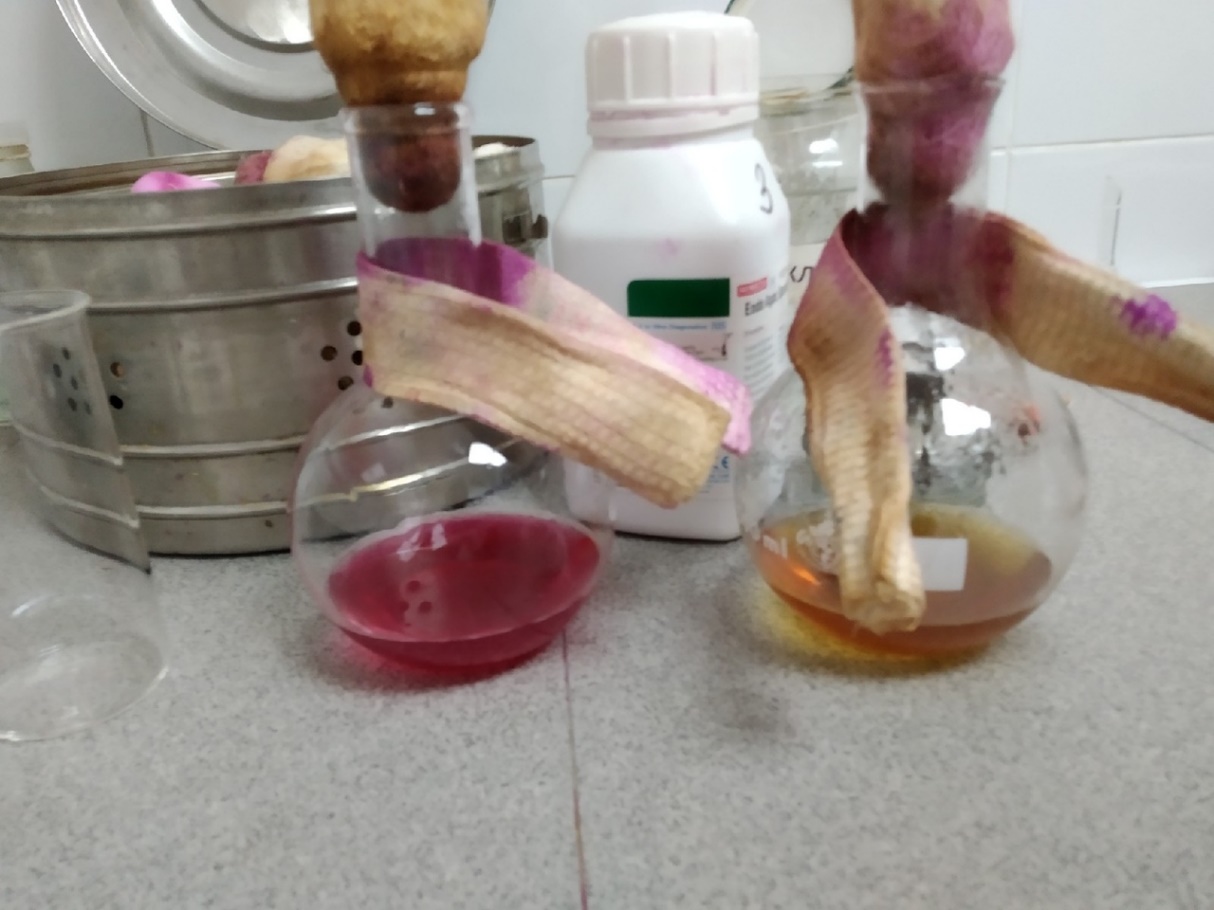 Рисунок 1-Приготовление питательных сред Эндо и МПА.Разлить питательную среду Эндо и МПА по чашкам Петри (рисунок 2).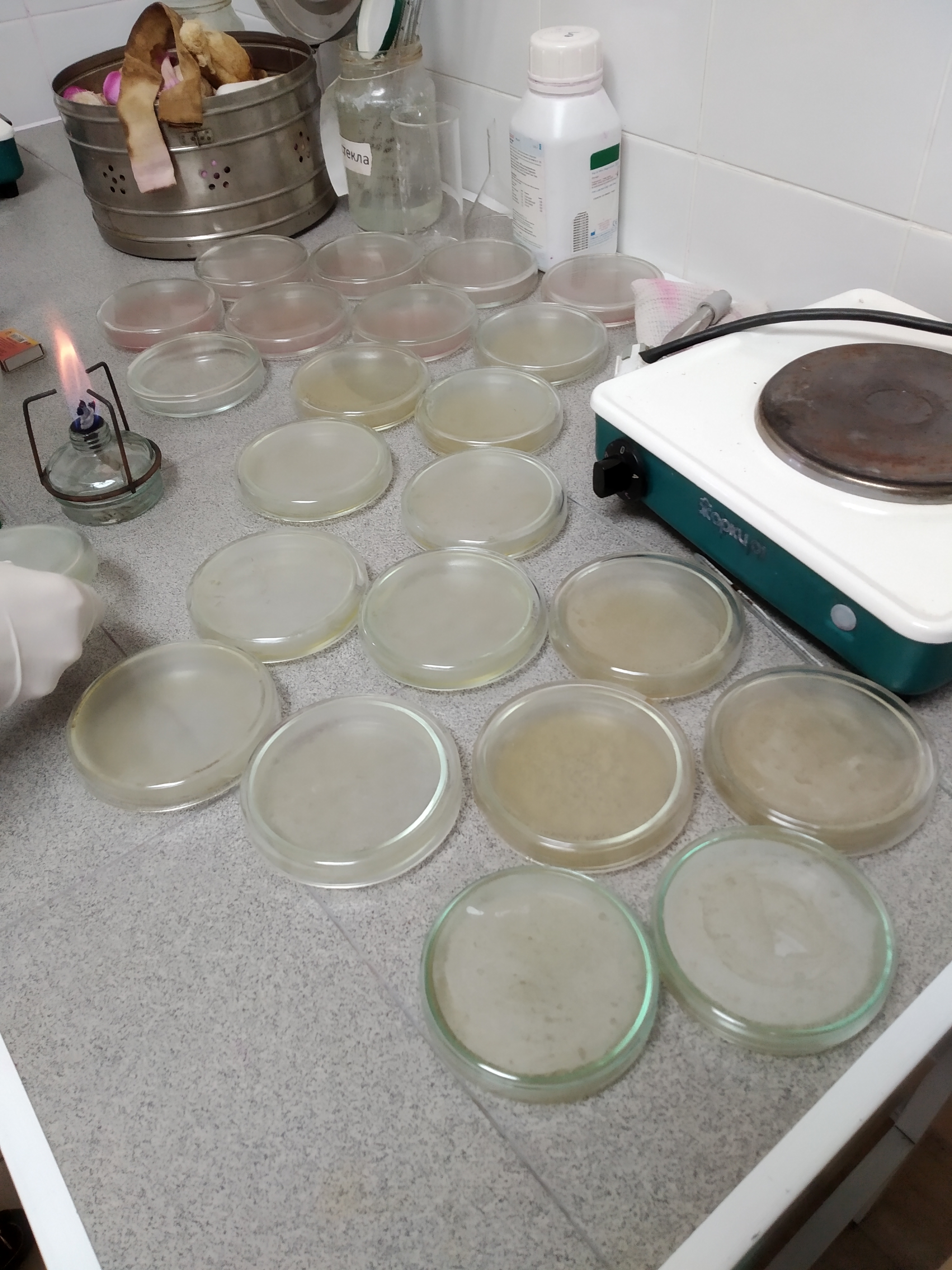 Рисунок 2-разлив питательных сред Эндо и МПА по чашкам Петри.произвести посев шпателем (рисунок 3,4). Рисунок 3,4-посев шпателем на питательные среды МПА и Эндо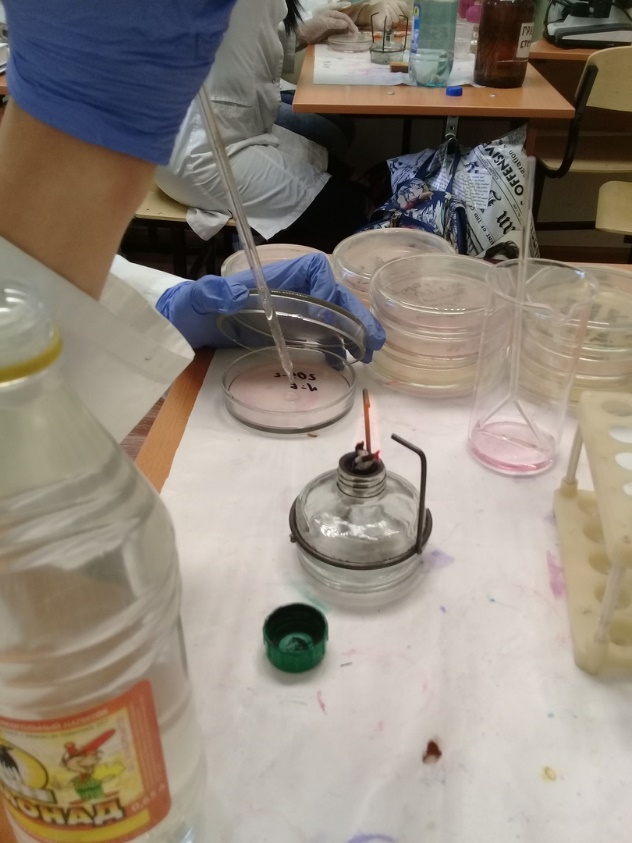 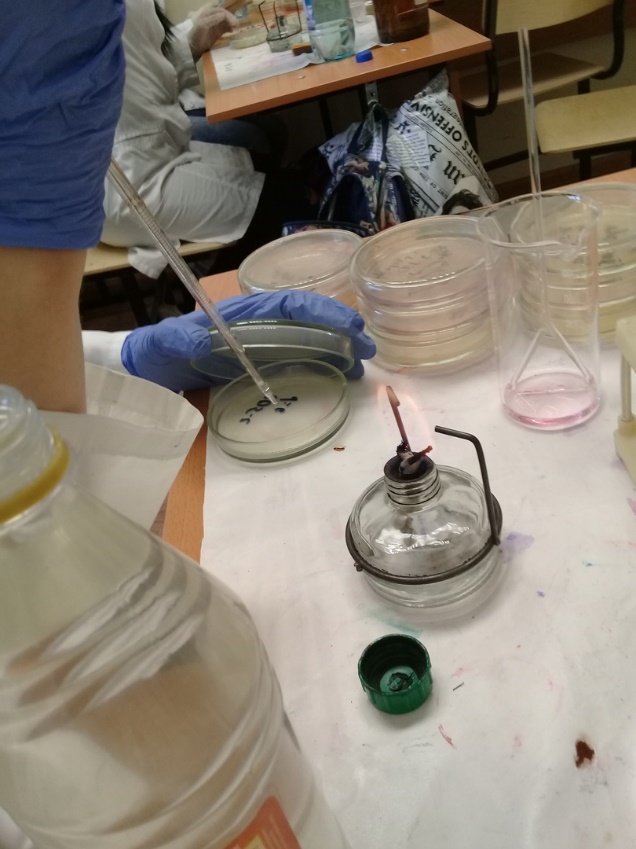 Техника приготовления посева шпателем зажечь спиртовкуподобрать грушу, убрать бумагу с пипеткинабрать пипеткой водупоместить воду в чашку Петри на середину питательной среды (если МПА-1 каплю, если Эндо-1мл) прокалить шпатель над огнемостудить его о крышку чашки Петри круговыми движениями шпателя распределить воду по пит.средепрокалить шпатель над огнемубрать шпатель в спирт  поставить чашки Петри с посевами в термостатДЕНЬ 3Проведение 2 этапа бактериологического исследования – микроскопия выросших колоний (изучение морфологических свойств); изучение культуральных свойств. Посев на чистую культуру.
Таблица 2.Результаты исследования различных проб воды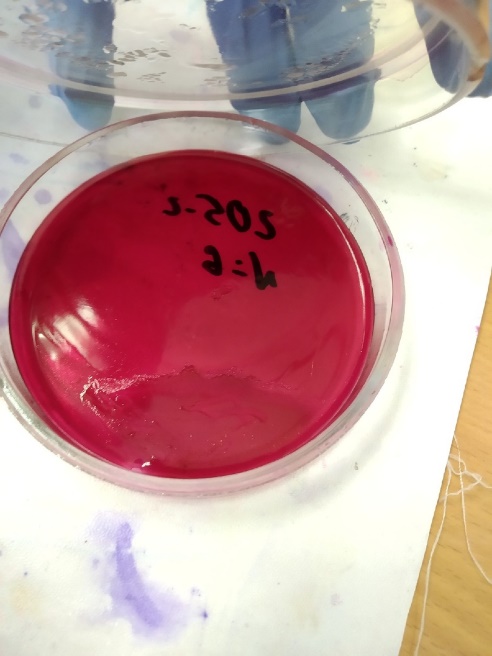 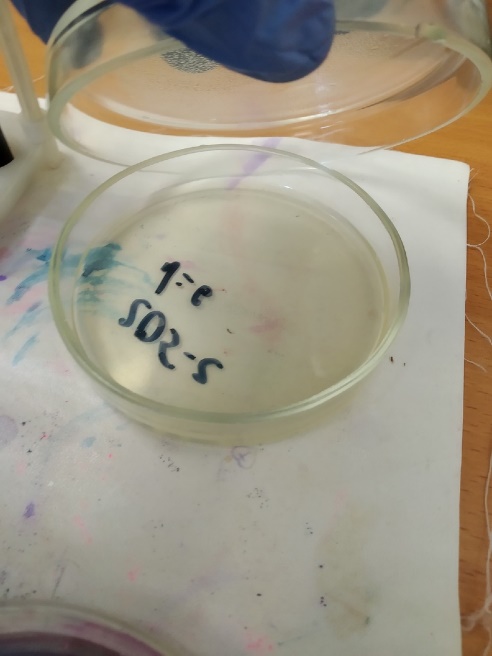 Рисунок 5,6-выросшие микроорганизмы на питательных средах Эндо и МПА в чашках Петри.Изучение культуральных свойств микроорганизмов на питательной среде Эндо (рисунок 5).Таблица 3.Культуральные свойства колонииУ выбранной колонии микроорганизмов определяю тинкториальные свойства, проводя методику окраски по Граму.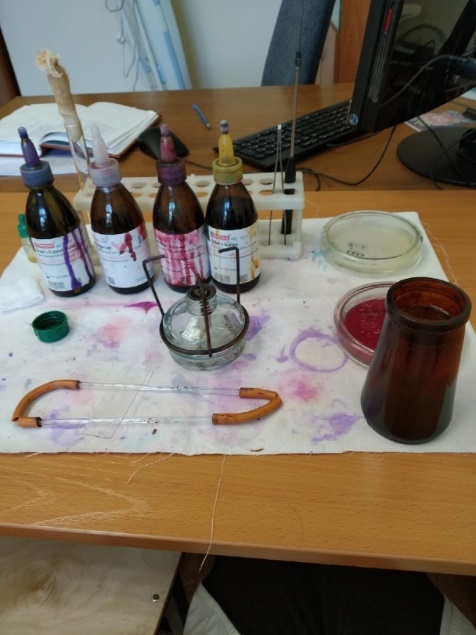 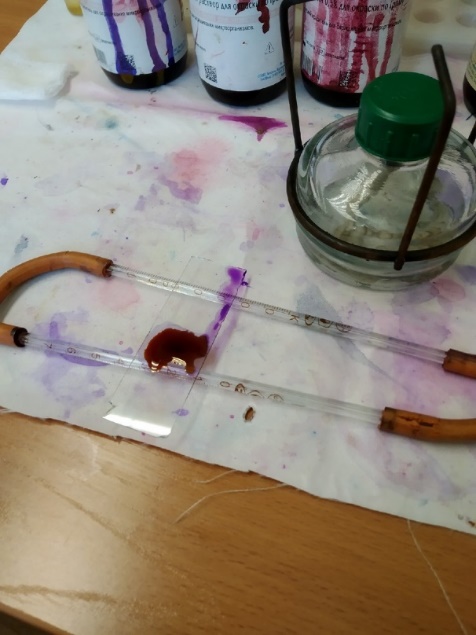 Рисунок 7,8-окраска по Граму.В ходе микроскопии мы увидели, что была допущена ошибка при покраске по каким причинам не известно, но данные микроорганизмы являются грамположительными палочками (рисунок 9).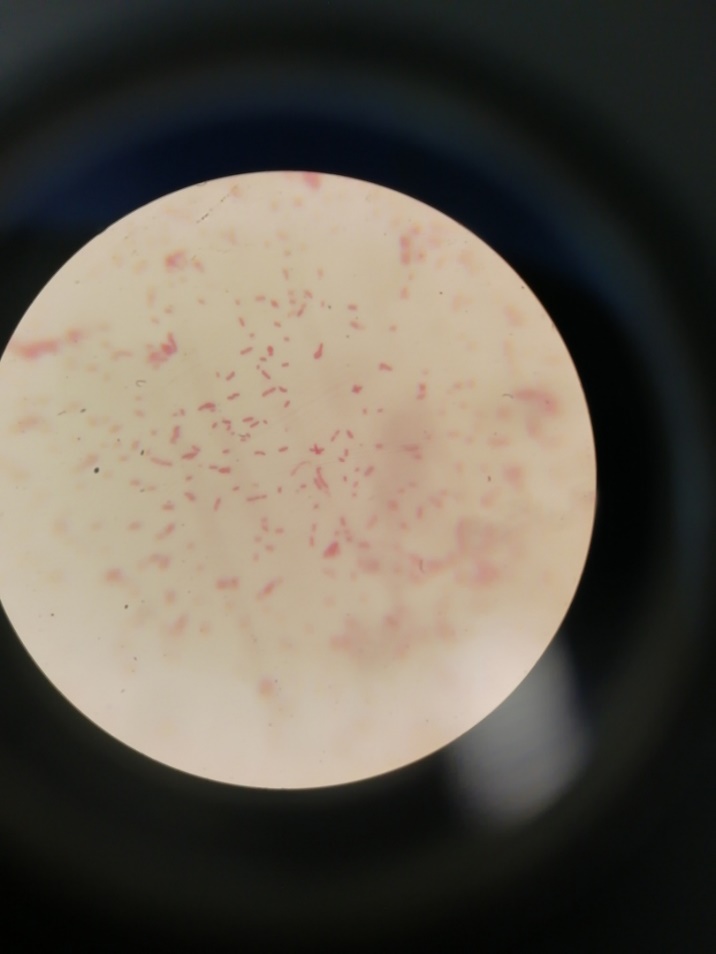 Рисунок 9-микроскомия микропрепарата.Была сделана методика окраски по Бурри-Гинсу (выявление капсул). После микроскопирования было выявлено, что у данных микроорганизмов их нету. Была сделана методика окраски по Циля (выявления спор) (рисунок 10).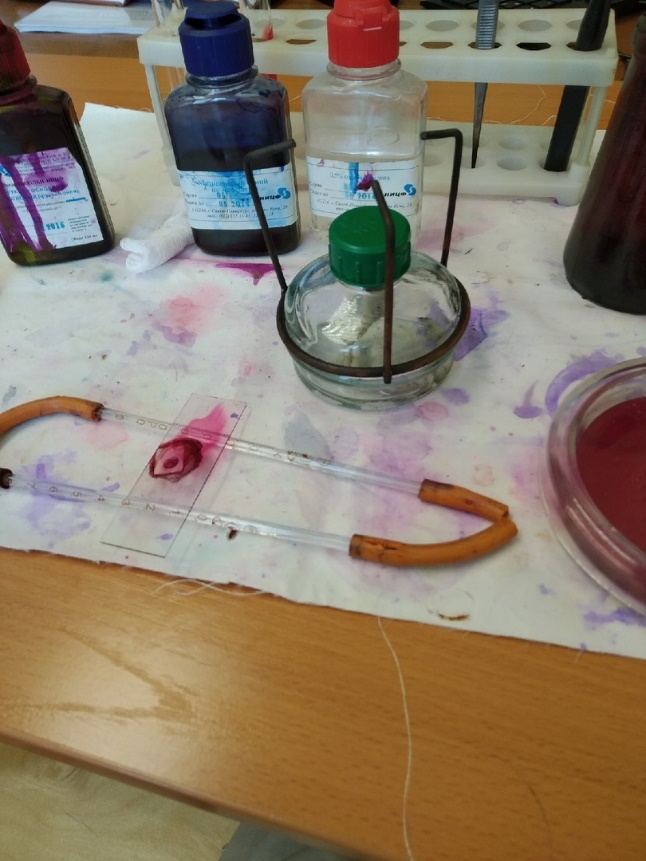 Рисунок 10-окрашивание на спорыПри микроскопировании было выявлено что у данных микроорганизмов имеются споры.Для изучения подвижности микроорганизмов был приготовлен препарат по методу раздавленной капли. При микроскопировании препарата мы обнаружили, что данные микроорганизмы не подвижны.Для выделения чистой культуры потребовалось:Приготовить питательную среду (Двухсахарный агар Клиглера с глюкозой, лактозой и индикатором).Разлить приготовленную среду, чтобы получился скошенный агар.Сделать пересев в пробирку на скошенный агар зигзагом (рисунок 11).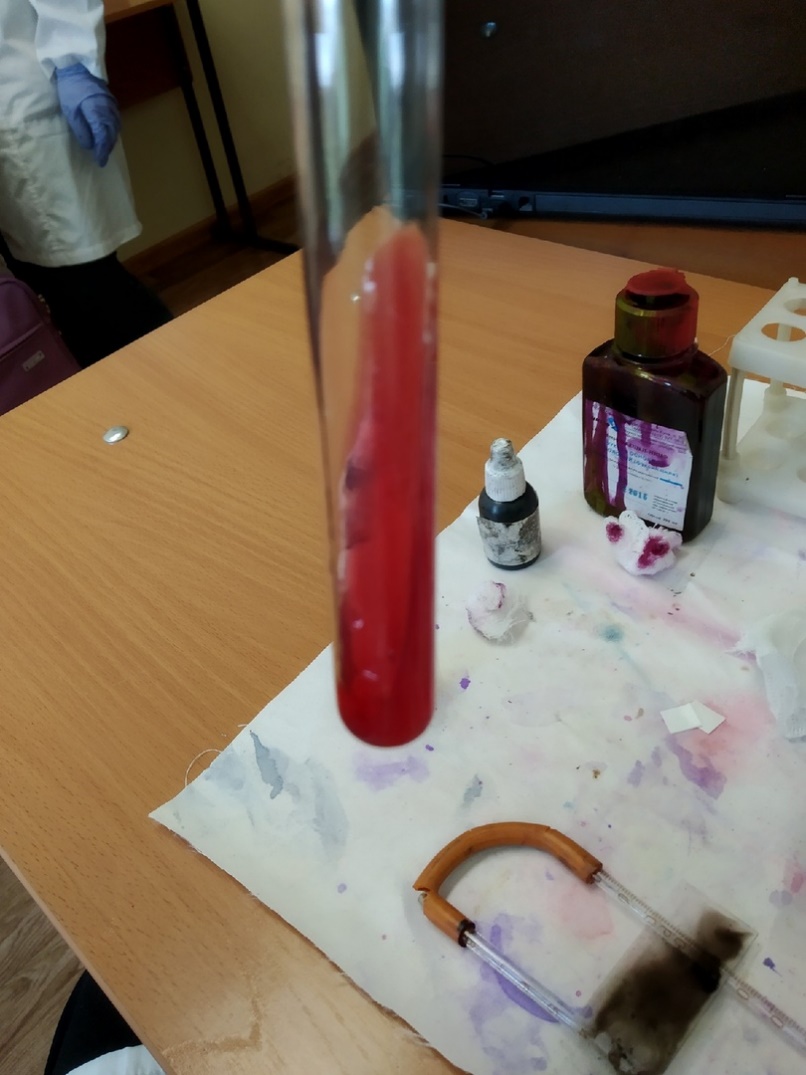 Рисунок 11-пересев на скошенный агар.Поставить в термостат.ДЕНЬ 4Проведение 3 этапа бактериологического исследования – определение чистоты культуры. Пересев на дифференциально-диагностические среды. При пересеве микроорганизмов с питательной среды МПА на скошенный агар питательной среды (двухсахарный агар Клиглера с глюкозой, лактозой и индикатором) произошёл сплошной рост, а также изменение цвета агара, а это означает, что данные микроорганизмы ферментируют глюкозу и лактозу (рисунок 12).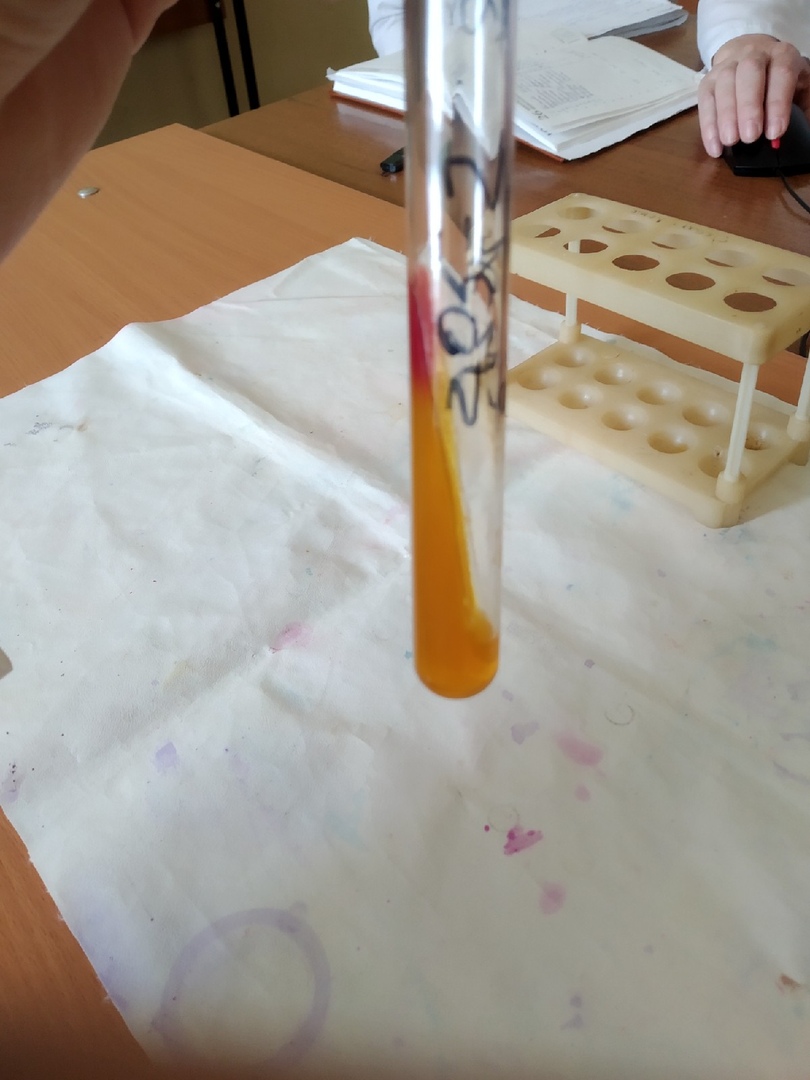 Рисунок 12-выросшие микробактерии на среде КлиглераДля определения чистоты была сделана окраска по Граму, но она была сделана с ошибкой так, как при микроскопировании было выявлено, что данная культура чистая и это палочковидные микроорганизмы со спорами, что может говорить что это бациллы (рисунок 13).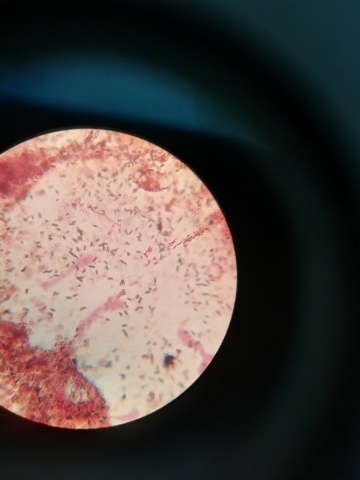 Рисунок 13-микроскопирование препарата.Для проведения 3 этапа бактериологического исследования (изучения биохимических свойств) требуется: Сварить питательные среды (рисунок 14).Среда Гисса с сорбитомАцетатный агар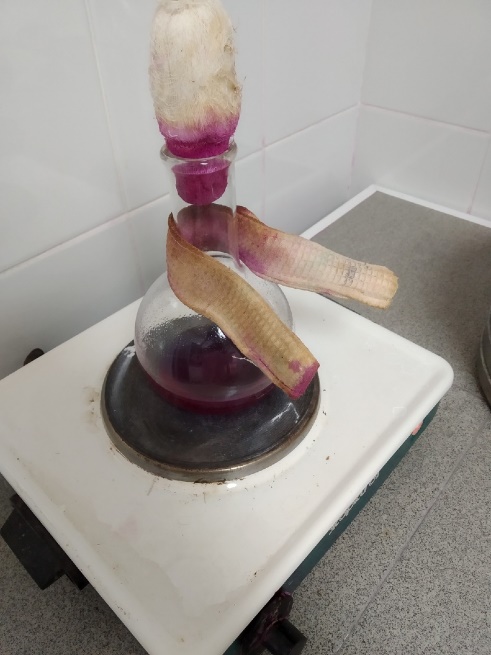 Рисунок 14-приготовление питательных сред.Разлить питательные среды в пробирки (Среды Гисса – чтобы получился столбик, ацетатный агар – чтобы получился скошенный агар) (рисунок 15).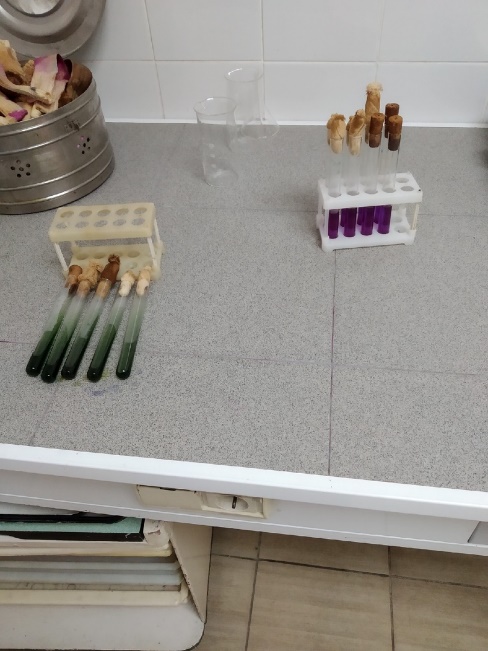 Рисунок 15-разлив питательных сред.Сделать посев на «пестрый ряд».Поставить в термостат.ДЕНЬ 5Проведение 4 этапа бактериологического исследования – учет результатов биохимических тестов, определение вида микроорганизма.Учет результатов биохимических тестовДанные микроорганизмы ферментируют сорбит, глюкозу, лактозу и ацетат натрия (рисунок 16).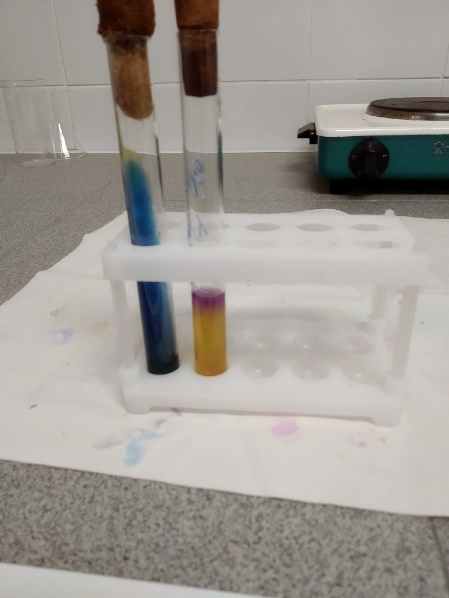 Рисунок 16- “Пёстрый ряд” после термостата.Утилизация использованного материалаПредметные стекла после работы предварительно убирают в емкость с дез.раствором (рисунок 17).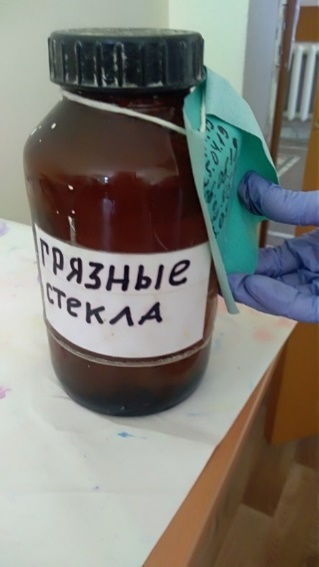 Рисунок 17-банка с дез.раствором.Чашки Петри, открыв крышку, погружают в емкость с дез.раствором, полностью заполняя их им. Пробирки, предварительно вытащив пробку и убрав ее в бикс погружают в емкость с дез.раствором, полностью заполняя их им (рисунок 18,19,20).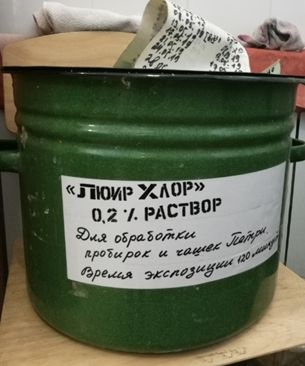 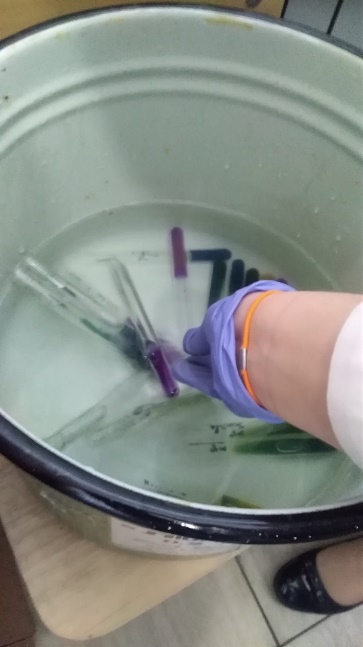 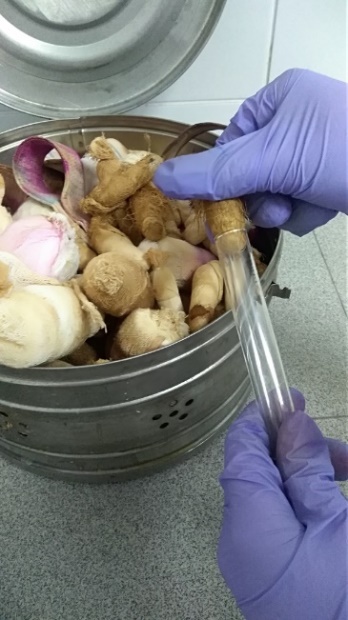 Рисунок 18,19,20-ёмкость с дез.раствором и бикс с использованными пробками.Учёт результатов В Торгашинском водохранилище были обнаружены грамположительные бациллы, которые имеют термоустойчивые и дез устойчивые споры, неподвижны и не имеют капсул. А также могут ферментировать глюкозу, лактозу, сорбит и ацетат натрия. При высоком иммунитете не вызывают болезней.ОТЧЕТ ПО УЧЕБНОЙ ПРАКТИКЕ Ф.И.О. обучающегося  Ярощук Александр Сергеевич  Группы 205-2  специальности    Лабораторная диагностика   Проходившего (ей) учебную практику с 01 июня  по 07 июня 2019 г За время прохождения практики мною выполнены следующие объемы работ: 1. Цифровой отчет 2. Текстовой отчет Умения, которыми хорошо овладел в ходе практики: Самостоятельная работа: Помощь оказана со стороны методических и непосредственных руководителей: Замечания и предложения по прохождению практики: Общий 	руководитель 	практики 	 ______________________________                                                                                 (подпись)              (ФИО) М.П.организации  № Наименование разделов и тем практики Количество  Количество   № Наименование разделов и тем практики дней часов 1. 1 этап. Отбор проб воды. Приготовление простых и сложных питательных сред.  Посев на питательные среды. Выделение чистой культуры. 1 6 2 2 этап.  Изучение культуральных  свойств. Изучение морфологических свойств. 1 6 3 3 этап. Изучение биохимических свойств 1 6 4 4 этап. Учет результатов. 1 6 5 Утилизация отработанного материала. 1 6 6  Зачет  1 6 Итого Итого 6 36 № п/п Даты  Часы работы Подпись руководителя 1 1.06.20198:00-13:35 2   3.06.201912:00-17:053 4.06.2019  12:00-17:05  4 5.06.2019   9:45-15:205  6.06.201912:00-17:05  6 7.06.2019  9:45-15:20  Исследования. Количество исследований по дням практики. Количество исследований по дням практики. Количество исследований по дням практики. Количество исследований по дням практики. Количество исследований по дням практики. итого Исследования. 1 2 3 4 5 6Изучение нормативных документов  44Прием, маркировка, регистрация биоматериала.  1 113Организация рабочего места 1  11  14Приготовление простых питательных сред.  11Приготовление сложных питательных сред. 1  124Посев на питательные среды 2 1 3Изучение культуральных свойств. 1 1 2Изучение морфологических свойств 1 1 2Определение подвижности микроорганизмов  11Определение спор   11Изучение биохимических свойств (сахаролитических) 1  12Утилизация отработанного материала. 1 1  13№ дни Виды деятельности Практический опыт Умения Раздел Общая микробиология Раздел Общая микробиология 1. Правила техники безопасности.      Приготовление питательных сред для выделение чистой культуры.  Посев исследуемого материала.  Оформление дневника. Готовить рабочее место для проведения лабораторных микробиологических исследований.   Готовить общеупотребительные питательные среды, для культивирования микроорганизмов. Владеть техникой работы бактериальной петлей.  Владеть техникой микроскопических исследований Определять вспомогательные структуры бактериальной клетки 2. Изучение культуральных свойств. Приготовление дифференциально диагностических сред. Посев исследуемого материала. Изучение морфологических, тинкториальных свойств.      Оформление дневника. Готовить рабочее место для проведения лабораторных микробиологических исследований. Владеть техникой работы бактериальной петлей.     Владеть техникой микроскопических исследований Работа с  биологическим материалом  Производить посев     петлей Определять тинкториальные и морфологические свойства исследуемой культуры.  3. Изучение чистой культуры.  Приготовление фиксированного мазка Физическим методом.   Окраска препарата по ГР.  Изучение тинкториальных свойств.                     Готовить рабочее место для проведения лабораторных микробиологических исследований. Владеть техникой микроскопических исследований Работа с биологическим материалом Определять культуральные свойства 	на жидких и плотных питательных Приготовление питательных сред для Изучения биохимических свойств                                    Оформление дневника. Владеть техникой работы бактериальной петлей. средах Работа 	с электроприборами, термостатом и другим оборудованием 4 Изучение выделенной культуры.       Изучение биохимических свойств.                             Оформление дневников. Готовить рабочее место для проведения лабораторных микробиологических исследований. Владеть техникой микроскопических исследований.                 Владеть техникой работы бактериальной петлей. Работа с биологическим материалом 5 Учет результатов Утилизация отработанного материала. Оформление дневников. Готовить рабочее место для проведения лабораторных микробиологических исследований. Оценивать ферментативную активность микроорганизмов. 6.   Зачет   Готовить рабочее место для проведения лабораторных микробиологических исследований. Техника посевов, микроскопия, культивирование, изучение ферментативной активности бактерий. Возбудители кишечных инфекцийВода не должна содержать возбудителей кишечных инфекцийВода не должна содержать возбудителей кишечных инфекцийЖизнеспособные яйца гельминтов и жизнеспособные цисты патогенных кишечных простейшихНе должны содержаться в 25 л водыНе должны содержаться в 25 л водыТермотолерантные колиформные бактерии**Не более 100КОЕ/100мл**Не более 100 КОЕ/100млОбщие колиформные бактерии **Не болееНе болееОбщие колиформные бактерии **1000 КОЕ/100 мл**500 КОЕ/100 млКолифаги **Не болееНе болееКолифаги **10БОЕ/100мл**10БОЕ/100млНомерВодный объект1Река Мана2Река Маклаковка3Река Березовка4Колодец (республика Тыва)5Река Собакина6Торгашинское водохранилище7Ручей8Река Енисей9Река Кача10Река Муртушка11Река СертаНомерНаличие и характер роста на МПАНаличие и характер роста на Эндо1+ небольшое кол-во-2+ небольшое кол-во-3+ обильный рост+ (примерно 25)4+ сплошной рост-5+ небольшое кол-во-6- (1 колония)+ небольшое кол-во7+ сплошной рост-8+ небольшой кол-во+ обильный рост9+ сплошной рост+ обильный рост10+ сплошной рост-11+ небольшое кол-во-формаконсистенцияразмерцветкраяповерхностьокруглаямягкая3ммкрасныйзубчатыегладкая№ Виды работ Кол -во 1. -изучение нормативных документов4 2. - приготовление питательных сред 43. - посев исследуемого материала на плотные питательные среды3 4. - определение тинкториальных свойств2 5. -изучение культуральных свойств 2 6. -изучение морфологических и тинкториальных свойств  27. -изучение биохимических свойств  28. Учет результатов исследования.  29. проведение мероприятий по стерилизации и дезинфекции лабораторной посуды, инструментария, средств защиты; - утилизация отработанного материала. 4 